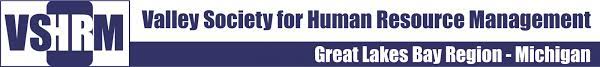 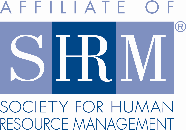 VSHRM’s Legal Day – May 7th , 2024 at Soaring Eagle Casino, Mt. Pleasant MISponsorship CommitmentCompany Name:  						Website:Contact Name:							Email:Phone #:							Logo:In addition to the selected sponsorship level package, all sponsors will get: Exhibition area booth space  Company logo on all our marketing materials & social media broadcasts Company name, logo and offering listed in the VSHRM newsletter Recognition throughout the event_____		Gold Level - $2500	2 Speaker Sponsorships3 minutes to introduce their company and services provided, may include a video/pptIntroduction of a speakerRegistrations for 2 attendees_____		Silver Level - $1500	4 Food/Break/Social Hour SponsorshipsRecognition via signage during meal, break or social hourRegistrations for 2 attendees______		Bronze Level - $500	4 Participant Gift/Tech support SponsorshipsRecognition via signage of sponsorshipRegistration for one attendeeSponsorship commitments must be made by April 19, 2024.  Payments are due May 1, 2024.Invoices will be provided by April 27th, 2024.For our exhibition booth:______		We will need VSHRM to provide a skirted 8’ table ______		We will bring our own display and need a _____’ x _____’ spaceOur representative(s) attending the event will be Name: 						Email:Name:						Email:Please complete the Sponsorship Commitment Form and submit to Alan Osburn by April 19, 2024 at aosburn@gihn-mi.org  .  Questions may be directed to Alan via email or 989-495-1830.